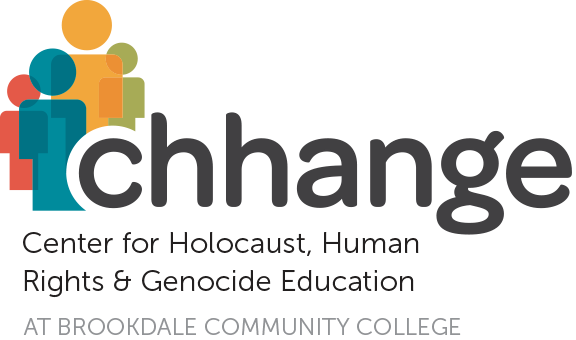 The 36th Annual Colloquium: May 9, 2018Stand Up Against HateFeaturing Susan Bro and Chief Investigator David D’AmicoSPONSORSHIP OPPORTUNITIES			Official Sponsor:			     				$10,0008 Tickets to VIP Reception and Annual Colloquium; Digital Signage on Large Screen and Verbal Recognition at Annual Colloquium; Signage at 35+ Individual Workshops. 			Keynote Speaker Sponsors:					$  7,5006 Tickets to  Reception and Annual Colloquium; Digital Signage on Large Screen and Verbal Recognition at Annual Colloquium. 			 Reception Sponsors:					$  5,0004 Tickets to  Reception and Annual Colloquium; Digital Signage on Large Screen and Verbal Recognition at Annual Colloquium.			School Sponsors:							$  2,500			Provides Bus Transportation to Colloquium for School Children 4 Tickets to  Reception and Annual Colloquium; Digital Signage Group Listing on Large Screen at Annual Colloquium.			Individual Workshop Sponsors:			     	$  1,0002 Tickets to  Reception and Annual Colloquium; Digital Signage Group Listing on Large Screen at Annual Colloquium. - - - - - - - - - - - - - - - - - - - - - - - - - - - - - - - - - - - - - - - - - - - - - - - - - - - - - - - - - - - - - - - - - - - - - - - - - - - - Annual Colloquium Sponsorship Reply Form: rsvp by 4/19/18YES, count us in!  Enclosed is my/our gift of $ ___________        for SPONSORSHIP of Chhange’s 2018 Annual Colloquium to be held on May 9, 2018.Name:  _______________________________   Contact: _________________________Address: _______________________________________________________________Phone:  _______________________________      email: _________________________Payment Options: Checks payable to Chhange Credit Card: 		 Visa		 MC		 AMEX	 DiscoverCard Number _________________________ Expiration Date __________ # _____Signature _____________________________	Date _________________________Kindly return form & payment to: Chhange, Brookdale CC,  Donations are tax-deductible as allowed by the .